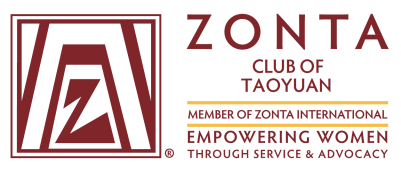 國際崇她桃園社崇她獎推薦函申請人姓名：學校及科系：推薦教授(教師)姓名：　　　　　　　　職稱：　　　　　　電話：　　　　E-Mail：　　　　　　　　　　　　　　　　　　　　　　　　推薦內容：請簡評申請人之學業素養、發展潛力、求學態度及人品特質等…